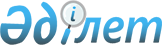 О внесении изменений в постановление акимата города Актобе от 27 ноября 2013 года № 3407 "Об утверждении Правил использования безнадзорных животных, поступивших в коммунальную собственность"Постановление акимата города Актобе Актюбинской области от 30 апреля 2020 года № 1996. Зарегистрировано Департаментом юстиции Актюбинской области 11 мая 2020 года № 7089
      В соответствии со статьей 31 Закона Республики Казахстан от 23 января 2001 года "О местном государственном управлении и самоуправлении в Республике Казахстан", с подпунктом 22) статьи 18 и со статьей 31 Закона Республики Казахстан от 1 марта 2011 года "О государственном имуществе", постановлением Правительства Республики Казахстан от 26 июля 2002 года № 833 "Некоторые вопросы учета, хранения, оценки и дальнейшего использования имущества, обращенного (поступившего) в собственность государства по отдельным основаниям", акимат города Актобе ПОСТАНОВЛЯЕТ:
      1. Внести в постановление акимата города Актобе от 27 ноября 2013 года № 3407 "Об утверждении Правил использования безнадзорных животных, поступивших в коммунальную собственность" (зарегистрированное в Реестре государственной регистрации нормативных правовых актов за № 3715, опубликованное 24 декабря 2013 года в газетах "Ақтөбе" и "Актюбинский вестник") следующие изменения:
      в наименовании, пункте 1 постановления и в Правилах использования безнадзорных животных, поступивших в коммунальную собственность, утвержденных вышеуказанным постановлением: на казахском языке слова "Қағидасын", "Қағидасы", "Қағида" заменить словами "Қағидаларын", "Қағидалары", текст на русском языке не изменяется;
      пункт 8 указанных Правил изложить в следующей редакции:
      "8. При отказе лица, у которого находились на содержании и в пользовании безнадзорные животные, от приобретения в собственность содержавшихся у него животных они поступают в городскую коммунальную собственность и используются в порядке, определяемом постановлением Правительства Республики Казахстан от 26 июля 2002 года № 833 "Некоторые вопросы учета, хранения, оценки и дальнейшего использования имущества, обращенного (поступившего) в собственность государства по отдельным основаниям".".
      2. Государственному учреждению "Отдел экономики и финансов города Актобе" в установленном законодательством порядке обеспечить:
      1) государственную регистрацию настоящего постановления в Департаменте юстиции Актюбинской области;
      2) размещение настоящего постановления на интернет-ресурсе акимата города Актобе, после его официального опубликования.
      3. Контроль за исполнением настоящего постановления возложить на курирующего заместителя акима города Актобе.
      4. Настоящее постановление вводится в действие по истечении десяти календарных дней после дня его первого официального опубликования.
					© 2012. РГП на ПХВ «Институт законодательства и правовой информации Республики Казахстан» Министерства юстиции Республики Казахстан
				
      Аким города Актобе 

А. Шахаров
